ОБЩЕСТВО С ОГРАНИЧЕННОЙ ОТВЕТСТВЕННОСТЬЮ«АГРО-ТЕХНИКА ЮГ»344015, Россия, г. Ростов-на-Дону, ул. Обзорная, дом 12АТелефон: +7 918 528 55 44,  +7 988 563 98 77                                                        Е-mail:  Agrotehnika-ug@yandex.ruДискатор UNIA ARES XL 7,5 полунавесной  ЦЕНА 2 300 000 !!!!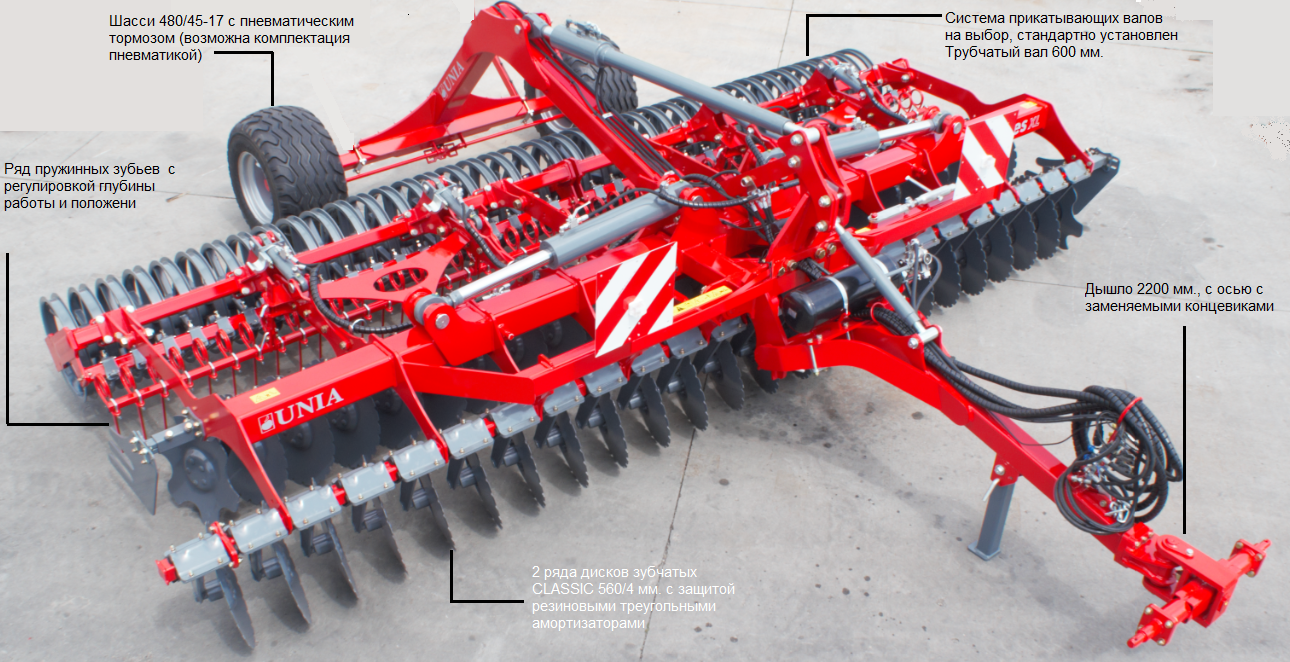 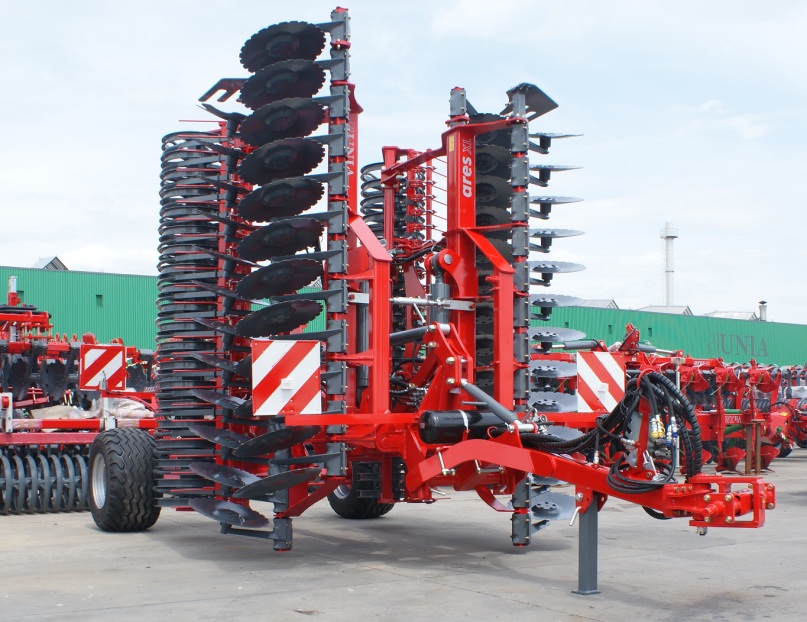 Дисковая борона Ares предназначена для основной и предпосевной обработки почвы под зерновые, технические и кормовые культуры, а также для лущения стерни. Борона производит измельчение и заделку растительных остатков предшественника и сорняков, заделывает внесенные удобрения, создает взрыхленный и выровненный слой почвы.1. Универсальность применения:предпосевная обработка после вспашки, предпосевная обработка после чизельных плугов,первая обработка после уборки подсолнечника и кукурузы,первая обработка после уборки рапсапровоцирование прорастания сорняков.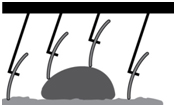 2. Полное копирование рельефа и работа без забивания – каждый диск агрегата расположен на отдельной стойке, стойка имеет индивидуальный подвес с защитными резиновыми треугольными элементами. 3. Высокая производительность за счет возможности работать со скоростью до 15 км/час.4. Ширина захвата агрегатов для крупных и средних хозяйств –  7,5 м.5. Без простоев на ремонтные работы: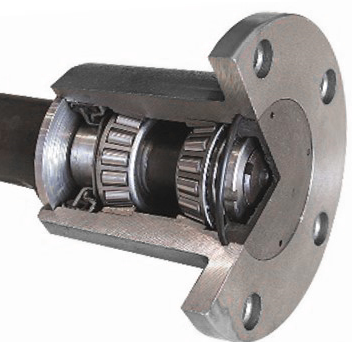 2-3 сезона полноценной работы до замены дисков - диски из закаленной стали.Использование необслуживаемых ступиц с заменяемым подшипником – снижают эксплуатационные затраты, и увеличивают срок службы агрегата.6. Экономия в цене по сравнению с другими импортными аналогами - до 20%.Стандартная комплектация:2 ряда дисков зубчатых CLASSIC Ø560/4 мм с защитой резиновыми треугольными амортизаторамизаменяемые необслуживаемые ступицыкаток трубчатый Ø600 мммеханическая регулировка глубины работыряд пружинных зубьевгидравлически складываемая рама 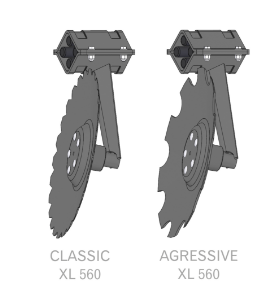 Рабочие диски в стандартной комплектации Classic CLASSIC ø560/4, опционально для более интенсивной почвообработки могут быть установлены диски Agressive ø560/4.Технические характеристикиСтандартно машина укомплектована Трубчатым валом Ø600 мм. – универсальное решения для работы в разных условия, в том числе и по влажной почве агрегат может быть оснащен Двойным трубчато-струнным валом Ø500/400 мм., либо Спиральным Ø600 мм.С уважением Нечипоренко Александр 8-918-530-80-40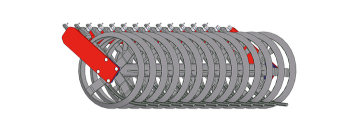 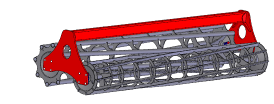 Модель Ares XL 7,5 Рабочая ширина, м  7,5Масса, кг (без шасси)4485Количество рядов/дисков, шт. 2/60Требуемая мощность, л.с. 190-260 Расстояние между дисками, мм.800